Attachment 2: Councillor Bridget Steer’s reminder about social distancing and the rules regarding places where alcohol is soldThe regulations are not more than 50 persons including staff, safe distancing and No alcohol before 9am and after 6pm Mon - Sat, and after 1pm Sun and holidays.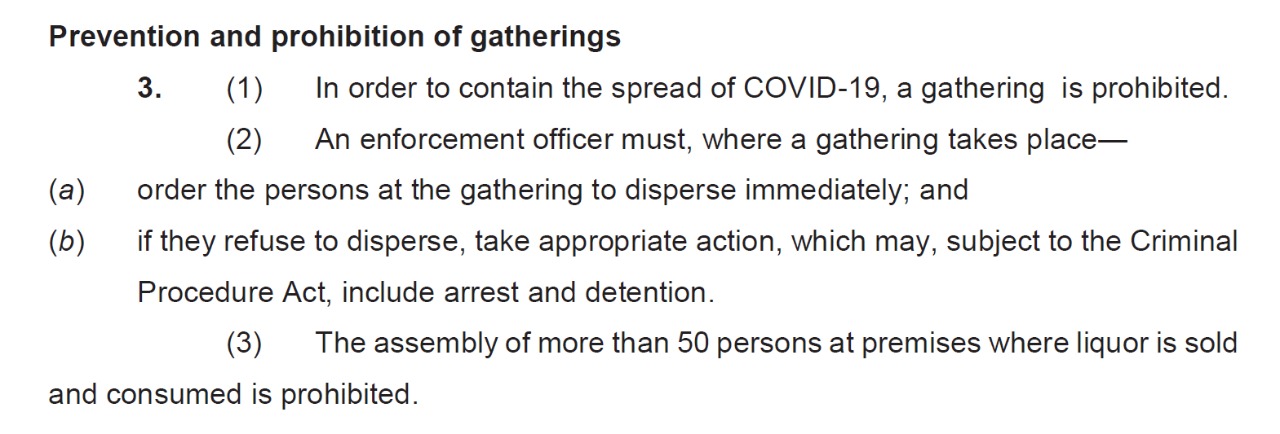 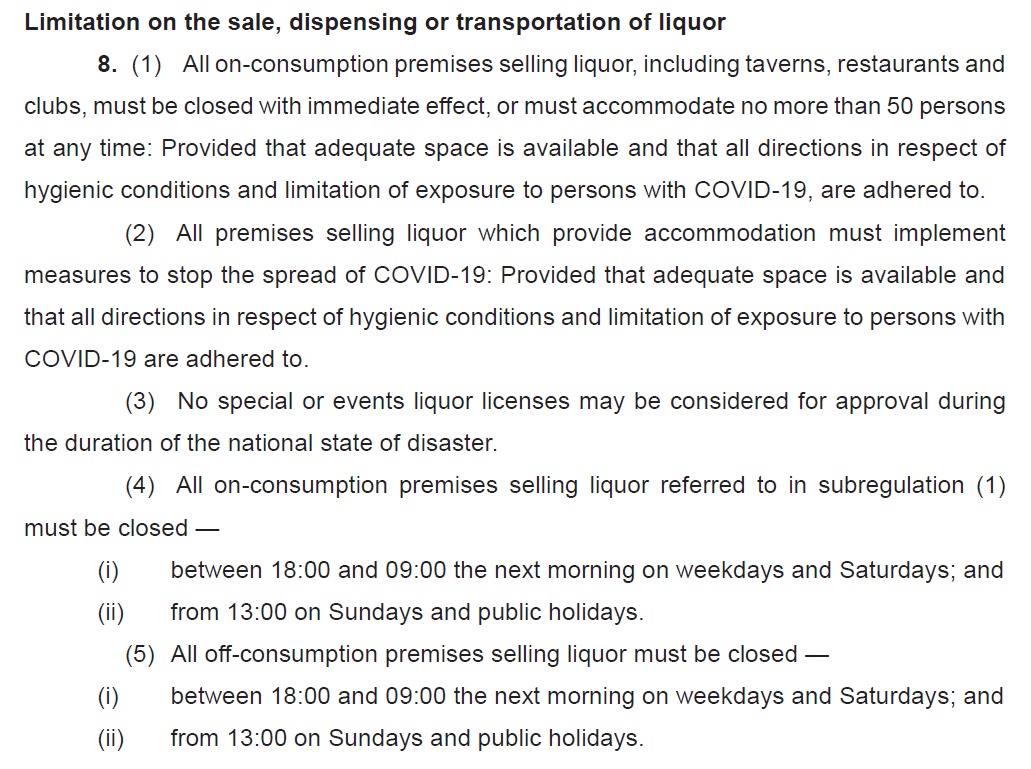 